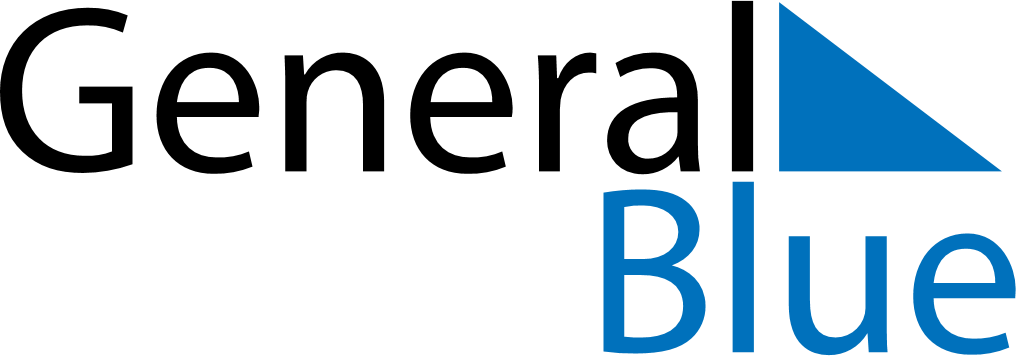 September 2024September 2024September 2024September 2024AustraliaAustraliaAustraliaSundayMondayTuesdayWednesdayThursdayFridayFridaySaturday12345667Father’s Day89101112131314151617181920202122232425262727282930